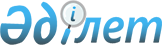 Об определении перечня опорных сельских населенных пунктов Павлодарской области
					
			Утративший силу
			
			
		
					Постановление акимата Павлодарской области от 26 сентября 2017 года № 289/5. Зарегистрировано Департаментом юстиции Павлодарской области 18 октября 2017 года № 5646. Утратило силу постановлением акимата Павлодарской области от 28 июня 2021 года № 168/5 (вводится в действие по истечении десяти календарных дней после дня его первого официального опубликования)      Сноска. Утратило силу постановлением акимата Павлодарской области от 28.06.2021 № 168/5  (вводится в действие по истечении десяти календарных дней после дня его первого официального опубликования).

      В соответствии с пунктом 6 Методики определения опорных сельских населенных пунктов, утвержденной приказом Министра национальной экономики Республики Казахстан от 2 февраля 2016 года № 53 акимат Павлодарской области ПОСТАНОВЛЯЕТ: 

      1. Определить перечень опорных сельских населенных пунктов Павлодарской области согласно приложению к настоящему постановлению.

      2. Государственному учреждению "Управление экономики и бюджетного планирования" в установленном законодательством порядке обеспечить:

      государственную регистрацию настоящего постановления в территориальном органе юстиции;

      официальное опубликование настоящего постановления;

      размещение настоящего постановления на интернет-ресурсе акимата Павлодарской области. 

      3. Контроль за исполнением настоящего постановления возложить на заместителя акима области Касенова Б.К. 

      4. Настоящее постановление вводится в действие со дня его первого официального опубликования.

 Перечень опорных сельских населенных пунктов Павлодарской области      Сноска. Приложение с изменениями, внесенными постановлением акимата Павлодарской области от 24.04.2019 № 123/2 (вводится по истечении десяти календарных дней после дня его первого официального опубликования).


					© 2012. РГП на ПХВ «Институт законодательства и правовой информации Республики Казахстан» Министерства юстиции Республики Казахстан
				
      Аким области

Б. Бакауов

      "СОГЛАСОВАНО"

      Министр национальной экономики
Республики Казахстан

Т. Сулейменов

      "26" сентября 2017 года
Приложение
к постановлению акимата
Павлодарской области
от 26 сентября 2017 года
№ 289/5№ п/п

Наименование района/города

Наименование сельского округа

Наименование сельского населенного пункта

1

2

3

4

1

город Аксу 

Евгеньевский

Евгеньевка

2

город Аксу 

Калкаманский

Калкаман

3

город Аксу 

Кызылжарский

Кызылжар

4

город Экибастуз 

Аккольский

Акколь

5

город Экибастуз 

имени Алькея Маргулана

6

город Экибастуз 

Шикылдак

7

город Экибастуз 

Экибастузский

Тортуй

8

Актогайский

Караобинский

Караоба

9

Баянаульский

Майкаин

10

Железинский

Казахстанский

Жана жулдыз

11

Железинский

Михайловский

Михайловка

12

Железинский

Башмачинский

Башмачное

13

Иртышский

Абайский

Голубовка

14

Иртышский

Агашорынский

Агашорын

15

Иртышский

Северный

Северное

16

Тереңкөл

Байконысский 

Байконыс

17

Тереңкөл

Бобровский 

Жанабет

18

Тереңкөл

Федоровский 

Федоровка

19

Аққулы

Шарбактинский 

Шарбакты

20

Аққулы

Ямышевский 

Ямышево

21

Майский

Баскольский 

Басколь

22

Майский

Каратерекский 

Каратерек

23

Павлодарский

Григорьевский

Набережное

24

Павлодарский

Красноармейский 

Красноармейка

25

Павлодарский

Луганский 

Луганск

26

Успенский

Конырозекский 

Коныр Озек

27

Успенский

Лозовский

Лозовое

28

Успенский

Равнопольский

Константиновка

29

Щербактинский

Александровский 

Александровка

30

Щербактинский

Жылы-Булакский

Хмельницкое

31

Щербактинский

Шалдайский 

Шалдай

